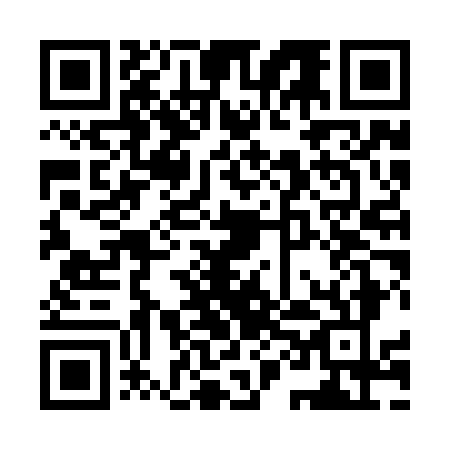 Prayer times for Antakalnis, LithuaniaWed 1 May 2024 - Fri 31 May 2024High Latitude Method: Angle Based RulePrayer Calculation Method: Muslim World LeagueAsar Calculation Method: HanafiPrayer times provided by https://www.salahtimes.comDateDayFajrSunriseDhuhrAsrMaghribIsha1Wed3:025:391:186:298:5711:252Thu3:025:371:186:308:5911:263Fri3:015:351:176:319:0111:274Sat3:005:331:176:339:0311:285Sun2:595:301:176:349:0511:286Mon2:585:281:176:359:0711:297Tue2:575:261:176:369:0911:308Wed2:565:241:176:379:1111:319Thu2:555:221:176:389:1311:3110Fri2:555:201:176:399:1511:3211Sat2:545:191:176:409:1611:3312Sun2:535:171:176:419:1811:3413Mon2:525:151:176:439:2011:3514Tue2:525:131:176:449:2211:3515Wed2:515:111:176:459:2411:3616Thu2:505:091:176:469:2511:3717Fri2:505:081:176:479:2711:3818Sat2:495:061:176:489:2911:3819Sun2:485:041:176:499:3111:3920Mon2:485:031:176:509:3211:4021Tue2:475:011:176:509:3411:4122Wed2:475:001:176:519:3611:4123Thu2:464:581:176:529:3711:4224Fri2:464:571:176:539:3911:4325Sat2:454:561:186:549:4011:4426Sun2:454:541:186:559:4211:4427Mon2:444:531:186:569:4311:4528Tue2:444:521:186:579:4511:4629Wed2:434:511:186:579:4611:4630Thu2:434:501:186:589:4711:4731Fri2:434:491:186:599:4911:48